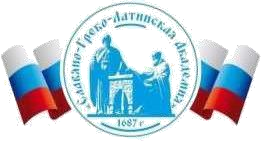 Автономная Некоммерческая Организация Высшего Образования«Славяно-Греко-Латинская Академия»ПРОГРАММА ПРОИЗВОДСТВЕННОЙ ПРАКТИКИ Б2.В.03(Пд)Преддипломная практика Москва .2023 г1. Цели практикиЦелями производственной преддипломной практики по направлению подготовки 38.04.02 Менеджмент, направленность (профиль) «Стратегический менеджмент и маркетинг»: является систематизация, расширение и закрепление теоретических знаний, практических навыков и компетенций в сфере профессиональной деятельности, полученных при изучении дисциплин базовой и вариативной части;  формирование у магистрантов навыков самостоятельной научно-исследовательской работы в высших учебных заведениях, овладение методами исследования, соответствующими выбранной образовательной программы магистратуры;  формирование комплексного представления о специфике деятельности научного работника, развитие личности будущего научного работника, специализирующегося в области менеджмента. Преддипломная практика призвана обеспечить функцию связующего звена между теоретическими знаниями, полученными при усвоении образовательной программы, и практической деятельностью по внедрению этих знаний в реальную работу. Программа практики направлена на формирование компетенций, необходимых для последующей профессиональной деятельности лиц, оканчивающих магистратуру 2. Задачи практикиЗадачами практики являются: приобретение опыта в исследовании актуальных научных проблем в области стратегического менеджмента и маркетинга; овладение современной методологией научного исследования в области управления; приобретение навыков организации и выполнения научных исследований в соответствии с современной методологией науки; ознакомление со всеми этапами научно-исследовательской работы;  изучение и использование современных методов сбора, анализа, и обработки научной информации; анализ накопленного материала, использование современных методов исследований, их совершенствование и создание новых методов;  формулирование выводов по итогам исследований, оформление результатов работы;  подготовка отчетов и научных публикаций; овладение методами презентации полученных результатов исследования и предложений по их практическому применению с использованием современных информационных технологий;  сбор и систематизация необходимых материалов для написания выпускной квалификационной работы. Место практики в структуре образовательной программыМесто практики в структуре ОП ВО: производственная преддипломная практика магистрантов является важнейшей составляющей образовательных программ современного высшего образования, входит в блок 2 «Практики» в часть, формируемую участниками образовательных отношений в соответствии с ФГОС ВО по направлению подготовки 38.04.02 Менеджмент  Практика базируется на следующих дисциплинах: Практика по профилю профессиональной деятельности. Знания, полученные в процессе прохождения преддипломной практики, необходимы для успешного прохождения государственной итоговой аттестации и результаты прохождения практики должны быть использованы в дальнейшем выполнении выпускной квалификационной работы. Место и время проведения практикиВ соответствии с рабочим учебным планом производственная преддипломная практика проводится на 2 курсе в 4 семестре и организуется кафедрой, выпускающей по соответствующему направлению подготовки.  Место прохождения производственной практики определяется в соответствии с заключенными академией договорами с организациями или студент определяет самостоятельно, согласовывая свой выбор с руководителем практики от кафедры и с руководителем практики от организации. Преддипломная практика для магистрантов направления подготовки 38.04.02«Менеджмент», как правило, проводится на базе Академии при кафедре. Практика также может проводиться в других научных подразделениях вуза, а также на договорных началах в государственных, муниципальных, общественных, коммерческих и некоммерческих организациях, предприятиях и учреждениях, осуществляющих научно-исследовательскую деятельность, на которых возможно изучение и сбор материалов, связанных с выполнением выпускной квалификационной работы магистранта.  Перед выходом на практику студент обязан получить от кафедры: индивидуальный план практики, индивидуальное задание и дневник практики. Длительность практики составляет 6 недель. Перечень планируемых результатов по практике, соотнесенных с планируемыми результатами освоения образовательной программыСтруктура и содержание практики  Общая трудоемкость производственной преддипломной практики составляет 9 зачетных единиц, 243 часа. Методические рекомендации для студентов по прохождению практики Использование материала учебно-методического комплекса практики На первом этапе необходимо ознакомиться со структурой практики, обязательными видами работ и формами отчетности, которые отражены в Методических указаниях по организации и проведению практики, разработанных на кафедре. Для успешного выполнения заданий по производственной преддипломной практике обучающемуся необходимо самостоятельно детально изучить представленные источники литературы  Фонд оценочных средств по практике Фонд оценочных средств (ФОС) по практике производственной преддипломной практике базируется на перечне осваиваемых компетенций с указанием этапов их формирования в процессе прохождения практики. ФОС обеспечивает объективный контроль достижения запланированных результатов обучения. ФОС включает в себя  описание показателей и критериев оценивания компетенций на различных этапах их формирования, описание шкал оценивания; методические материалы, определяющие процедуры оценивания знаний, умений, навыков и (или) опыта деятельности, характеризующих этапы формирования компетенций; типовые контрольные задания и иные материалы, необходимые для оценки знаний, умений и уровня овладения формируемыми компетенциями в процессе прохождения практики.  ФОС является приложением к данной программе практики. Учебно-методическое и информационное обеспечение практикиРекомендуемая литература.Основная литература:  Менеджмент организации: итоговая аттестация студентов, преддипломная практика и дипломное проектирование : учебное пособие : [для студентов высших учебных заведений, обучающихся по экономическим специальностям] / под общ. ред.: Э. М. Короткова, С. Д. Резника. - 3-е изд., перераб. и доп. - Москва : ИНФРА-М, 2013. Бакулев, В. Основы научного исследования / В.А. Бакулев ; Н.П. Бельская ; В.С. Берсенева. - Екатеринбург : Издательство Уральского университета, 2014. - 63 с. Дополнительная литература:  Климантова, Г. И. Методология и методы социологического исследования : Учебник для бакалавров / Климантова Г. И. - Москва : Дашков и К, 2015. - 256 с.  Количественные методы в экономических исследованиях / Ю.Н. Черемных. - 2-е изд., перераб. и доп. - Москва : Юнити-Дана, 2015. - 687 с.  Любкин, А. А. Количественные методы в экономических исследованиях : Учебник для студентов вузов, обучающихся по специальностям экономики и управления / Любкин А. А. - Москва : ЮНИТИ-ДАНА, 2015. - 687 с. Новиков, А. М. Методология научного исследования : учебно-метод. пособие / А. М. Новиков, Д. А. Новиков. - 2-е изд., стер. - М. : ЛИБРОКОМ, 2014. - 272 с.  Безуглов, И. Г. Основы научного исследования : учеб. пособие для аспирантов и студентов-дипломников / И. Г. Безуглов, В. В. Лебединский, А. И. Безуглов ; Моск. открытый соц. ун-т. - М. : Академический Проект, 2008. - 194 с. Порсев, Е. Г. Магистерская диссертация : Учебно-методическое пособие / Порсев Е. Г. - Новосибирск : Новосибирский государственный технический университет, 2013. - 34 с. Менеджмент магистерская диссертация : учеб. пособие / под ред. С. Д. Резника. - 2е изд., перераб. и доп. - М. : ИНФРА-М, 2012. - 240 с. Радке, Х.-Д. Практическое использование Microsoft Excel для обобщения статистических данных и их презентации : самоучитель ; Подготовка и презентация статистических данных в Microsoft Excel : проще простого / Хорст-Дитер Радке ; [пер. с англ. А. В. Найденовой]. - М. : NT Press, 2008.  Методическая литература:  1. Методические указания по организации и проведению преддипломной практики для студентов направления 38.04.02 Менеджмент - [Электронная версия]. Интернет-ресурсы:  1. Сайт федерального портала «Экономика. Социология. Менеджмент» - Режим доступа: http://ecsocman.hse.ru Сайт федерального портала «Российское образование» - Режим доступа: http:// www.edu.ru Сайт федерального центра информационно-образовательных ресурсов - Режим доступа:  http://fcior.edu.ru  Сайт электронной библиотеки Издательского дома «Гребенников» - Режим доступа: http://grebennikon.ru 5. Сайт Федерального государственного бюджетного учреждения науки «Институт социально-экономических исследований» - Режим доступа:  http://www.isei-ufa.ru 6. Сайт федерального портала журнала «Эксперт» - Режим доступа:  http://www.expert.ru Сайт федерального портала «Ассоциация менеджеров России (АМР)» - Режим доступа:  http://www.amr.ru Сайт федерального портала «Сообщество менеджеров и профессионалов» - Режим доступа: http://www.e-xecutive.ru Сайт «Корпоративный менеджмент» – интернет-проект, направленный на сбор и предоставление справочной, методической и аналитической информации, относящейся к управлению компаниями, инвестициям, финансам и их оценке - Режим доступа: http://www.cfin.ru Поисковая информационно-правовая система КОНСУЛЬТАНТ +   Программное обеспечение:  1. Операционная система: Microsoft Windows 8: 2013-02(3000). Бессрочная лицензия. Договор № 01-эа/13 от 25.02.2013. Обновления: Definition 1.203.2523.0  от 19.08.2015 г.;   Definition 1.227.706.0  от 29.08.2016г.;  Definition 1.249.918.0  от 11.08.2017 г.; Definition 1.273.1346.0 от 14.08.2018г.; Definition 1.299.822.0  от 02.08.2019 г.  2. Базовый пакет программ Microsoft Office (Word, Excel, PowerPoint).  MicrosoftOfficeStandard 2013: договор № 01-эа/13 от 25.02.2013г., Лицензирование Microsoft Office https://support.microsoft.com/ru-ru/lifecycle/search/16674 Дата начала жизненного цикла 09.01.2013 г. Набор обновлений Office 2013 Service Pack 1.Обновления: номер версии 15.0.4693.1002 от 10.02.2015 г.; 15.0.4745.1002 от 11.08.2015 г.; номер версии 15.0.4849.1003 от 9.08.2016 г.; номер версии 15.0.4953.1001 от 27.07.2017 г.; номер версии 15.0.5059.1000 от 14.08.2018 г.; номер версии 15.0.5163.1000 от 13.08.2019 г Материально-техническое обеспечение практики  Особенности освоения практики лицами с ограниченными возможностями здоровья:  Обучающимся с ограниченными возможностями здоровья предоставляются специальные учебники, учебные пособия и дидактические материалы, специальные технические средства коллективного и индивидуального пользования, услуги ассистента (помощника), оказывающего обучающимся необходимую техническую помощь, а также услуги сурдопереводчиков и тифлосурдопереводчиков. Прохождение практики обучающимися с ограниченными возможностями здоровья осуществляется с учетом особенностей психофизического развития, индивидуальных возможностей и состояния здоровья. В целях доступности получения высшего образования по образовательной программе лицами с ограниченными возможностями здоровья при прохождении практики обеспечивается: 1) для лиц с ограниченными возможностями здоровья по зрению: присутствие ассистента, оказывающий студенту необходимую техническую помощь с учетом индивидуальных особенностей (помогает занять рабочее место, передвигаться, прочитать и оформить задание, в том числе, записывая под диктовку), письменные задания, а также инструкции о порядке их выполнения оформляются увеличенным шрифтом, специальные учебники, учебные пособия и дидактические материалы (имеющие крупный шрифт или аудиофайлы), индивидуальное равномерное освещение не менее 300 люкс, при необходимости студенту для выполнения задания предоставляется увеличивающее устройство; 2) для лиц с ограниченными возможностями здоровья по слуху: присутствие ассистента, оказывающий студенту необходимую техническую помощь с учетом индивидуальных особенностей (помогает занять рабочее место, передвигаться, прочитать и оформить задание, в том числе, записывая под диктовку), обеспечивается наличие звукоусиливающей аппаратуры коллективного пользования, при необходимости обучающемуся предоставляется звукоусиливающая аппаратура индивидуального пользования; обеспечивается надлежащими звуковыми средствами воспроизведения информации; 3) для лиц с ограниченными возможностями здоровья, имеющих нарушения опорнодвигательного аппарата (в том числе с тяжелыми нарушениями двигательных функций верхних конечностей или отсутствием верхних конечностей): письменные задания выполняются на компьютере со специализированным программным обеспечением или надиктовываются ассистенту; по желанию студента задания могут выполняться в устной форме. Одобрено:Решением Ученого Советаот «29» августа 2023 г. протокол № 6УТВЕРЖДАЮРектор АНО ВО «СГЛА»_______________ Храмешин С.Н.Направление подготовки38.04.02 Менеджмент Направленность (профиль)Стратегический менеджмент и маркетингКафедрамеждународных отношений и социально-экономических наукФорма обученияГод начала обученияОчная2023Реализуется в семестре4 семестр курс 2 Объем занятий:243 ч. 9 з.е. Продолжительность4 неделиЗачет с оценкой4 семестрКод, формулировка компетенции Код, формулировка индикатора Планируемые результаты, характеризующие этапы формирования компетенций, индикаторов ПК-1. 	Способен самостоятельно выполнять научно-исследовательский и аналитический проект в области стратегического  менеджмента и  маркетинга, готовить аналитические материалы для принятия управленческих решений в цифровой бизнес-среде ИД-1.  ПК-1. Осуществляет самостоятельный прикладной или аналитический научно-исследовательский проект в области стратегического менеджмента и маркетинга   Самостоятельное планирование и проведение научные исследования в соответствии с разработанной программой, требующих широкого образования в выбранной области менеджмента в изменяющейся цифровой  бизнес-среде ПК-1. 	Способен самостоятельно выполнять научно-исследовательский и аналитический проект в области стратегического  менеджмента и  маркетинга, готовить аналитические материалы для принятия управленческих решений в цифровой бизнес-среде ИД-2. ПК-1. Способен представлять результаты проведенного исследования в виде научного отчета, статьи или доклада Представление итогов проделанной работы, полученных в результате прохождения практики, в виде рефератов (обзор литературы), статей, оформленных в соответствии с имеющимися требованиями осуществляется с использованием методов визуализации и презентации результатов исследования; ПК-1. 	Способен самостоятельно выполнять научно-исследовательский и аналитический проект в области стратегического  менеджмента и  маркетинга, готовить аналитические материалы для принятия управленческих решений в цифровой бизнес-среде ИД-3. ПК-1. Осуществляет сбор, обработку, мониторинг и интерпретацию информации о факторах внешней и внутренней среды на различных сегментах рынка с использованием информационных технологий обработки и интеллектуального анализа больших массивов данных для принятия стратегических решений в цифровой бизнес-среде Используя знания информационных технологий обработки и интеллектуального анализа больших массивов данных умеет работать с информацией при принятия стратегических решений в цифровой бизнес-среде ПК-3. Способен разрабатывать и реализовывать комплекс маркетинга, интегрировать маркетинговые технологии управления в деятельность организации в цифровой бизнес-среде ИД-1. ПК-3. Способен формировать ценовую, сбытовую и коммуникационную политики организации, выявлять направления интеграции маркетинговых технологий в деятельность организации, оценивать целесообразность их применения, предлагать меры по их совершенствованию с учетом развития цифровой среды Используя знания основных инструментов комплекса маркетинга обосновывает выбранную ценовую, сбытовую и коммуникационную политики организации, выбирает направления интеграции маркетинговых технологий управления в деятельности организации с учетом развития цифровой среды ПК-3. Способен разрабатывать и реализовывать комплекс маркетинга, интегрировать маркетинговые технологии управления в деятельность организации в цифровой бизнес-среде ИД-2. ПК-3. Способен выявлять и оценивать факторы, влияющие на поведение потребителей в среде выбора, прогнозировать спрос, составить модель принятия решений о покупке, разрабатывать и реализовывать меры по привлечению новых потребителей  Формирует модель управления потребителем, предлагает комплекс маркетинговых мероприятий  с использованием цифровых ресурсов ПК-3. Способен разрабатывать и реализовывать комплекс маркетинга, интегрировать маркетинговые технологии управления в деятельность организации в цифровой бизнес-среде ИД-3. ПК-3. Способен выбрать инструменты для создания и управления брендом, применять различные технологии по его развитию, проводить аудит и оценку стоимости нематериальных активов (брендов), выявлять направления использования маркетинга для обеспечения денежных потоков и создания стоимости компании Опираясь на знание методов анализа финансового состояния организации, способен дать оценку эффективности предлагаемых направлений использования маркетинга ПК-4 Способен разрабатывать бизнеспроекты стратегического развития организации и управлять их реализацией в цифровой среде ИД-1. ПК-4. Способен осуществлять разработку планов, стратегий, проектов развития деятельности организации в области стратегического менеджмента и маркетинга Учитывая специфику отраслей и сфер их деятельности, разрабатывает стратегический и маркетинговый планы организации ПК-4 Способен разрабатывать бизнеспроекты стратегического развития организации и управлять их реализацией в цифровой среде ИД-2. ПК-4. Способен управлять реализацией планов, стратегий, проектов стратегического развития деятельности организации в сфере менеджмента и маркетинга Разрабатывает программу реализации стратегического и маркетингового планов организации Разделы(этапы)практикиРеализуемые компетенции/индикаторы Виды учебной работы на практике, включая самостоятельную работу студентов Трудо емкость (час.) Формы текущего контроля Подготовительный этапПК-1, ПК-3,  ПК-4 Ознакомительные лекции в организации (на предприятии) -базы практики, ознакомление с правилами внутреннего трудового распорядка, производственный инструктаж, в т.ч. инструктаж по технике безопасности. Составление индивидуального плана преддипломной практики, согласование его с руководителем практики от вуза и с руководителем практики по месту прохождения практики: разработка научного плана и программы проведения научного исследования, подготовка и утверждение индивидуального задания, разработка инструментария планируемого исследования. Уточнение круга научных проблем для исследования, формулирование научных положений по теоретическому контексту исследования. 27 Запись в журнале по технике безопасностиЗаполнение дневника. Написание раздела отчета. Основной этапПК-1, ПК-3,  ПК-4 Непосредственная реализация программы прикладного научного исследования: осуществление сбора, анализа и обобщения материала, оценка степени эффективности и результативности деятельности объекта исследования относительно выбранной тематики исследования, построение собственных организационно-управленческих, эконометрических, финансовых моделей, выявление существующих недостатков и причин их возникновения, проведение прочих исследований, необходимых для написания выпускной квалификационной работы. Оценка и интерпретация полученных результатов: интерпретация состояния предмета исследования на рассматриваемом объекте исследования с точки зрения существующего научного инструментария. Окончательная проверка гипотез, построение системы предложений и рекомендаций по совершенствованию общей системы управления развитием объекта исследования, построение системы предложений и рекомендаций по совершенствованию стратегического управления развитием объекта исследования, построение системы предложений и рекомендаций по совершенствованию инновационной деятельности объекта исследования, построение системы предложений и рекомендаций по совершенствованию внешнеэкономической деятельности объекта исследования, построение системы предложений и рекомендаций по совершенствованию маркетинговой деятельности объекта исследования, построение системы предложений и рекомендаций по совершенствованию финансово-инвестиционной деятельности объекта исследования, разработка предложений, обладающих научной новизной, внедрение данных предложений в финансово-хозяйственную  научную деятельность объекта исследования. Анализ данных с учетом внедренных изменений, построение прогностических моделей для данного объекта исследования, формулирование окончательных выводов, рекомендаций по организации более эффективной работы в современных условиях хозяйствования. Подготовка статьи, обзора, аналитического отчета и доклада на конференцию по результатам прохождения преддипломной практики– выбор научной проблематики для статьи, выделение необходимых материалов из совокупности сведений, полученных на практике, непосредственная подготовка текста статьи. 189 Заполнение дневника. Написание разделов отчета, зачетного (индивидуального) задания. Основной этапПК-1, ПК-3,  ПК-4 Непосредственная реализация программы прикладного научного исследования: осуществление сбора, анализа и обобщения материала, оценка степени эффективности и результативности деятельности объекта исследования относительно выбранной тематики исследования, построение собственных организационно-управленческих, эконометрических, финансовых моделей, выявление существующих недостатков и причин их возникновения, проведение прочих исследований, необходимых для написания выпускной квалификационной работы. Оценка и интерпретация полученных результатов: интерпретация состояния предмета исследования на рассматриваемом объекте исследования с точки зрения существующего научного инструментария. Окончательная проверка гипотез, построение системы предложений и рекомендаций по совершенствованию общей системы управления развитием объекта исследования, построение системы предложений и рекомендаций по совершенствованию стратегического управления развитием объекта исследования, построение системы предложений и рекомендаций по совершенствованию инновационной деятельности объекта исследования, построение системы предложений и рекомендаций по совершенствованию внешнеэкономической деятельности объекта исследования, построение системы предложений и рекомендаций по совершенствованию маркетинговой деятельности объекта исследования, построение системы предложений и рекомендаций по совершенствованию финансово-инвестиционной деятельности объекта исследования, разработка предложений, обладающих научной новизной, внедрение данных предложений в финансово-хозяйственную  научную деятельность объекта исследования. Анализ данных с учетом внедренных изменений, построение прогностических моделей для данного объекта исследования, формулирование окончательных выводов, рекомендаций по организации более эффективной работы в современных условиях хозяйствования. Подготовка статьи, обзора, аналитического отчета и доклада на конференцию по результатам прохождения преддипломной практики– выбор научной проблематики для статьи, выделение необходимых материалов из совокупности сведений, полученных на практике, непосредственная подготовка текста статьи. 189 Заключительный этапПК-1 Обобщение собранного материала, оформление отчета по практике и зачетного (индивидуального задания) и их согласование с научным руководителем, с руководителем от базы практики, сдача отчета по практике, дневника и отзыва-характеристики на кафедру, устранение замечаний руководителя практики, защита отчета и участие в итоговой конференции. 27 Защита отчета и зачетного (индивидуального) задания Зачет с оценкой Итого Итого 243 Практическая подготовка Осуществляется в структурных подразделениях и (или) в организациях, осуществляющих деятельность по профилю соответствующей образовательной программы, в том числе ее структурном подразделении Самостоятельная работа Помещение для самостоятельной работы обучающихся оснащенное компьютерной техникой с возможностью подключения к сети Интернет и возможностью доступа к электронной информационнообразовательной среде. 